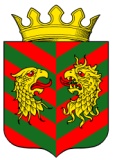 СОВЕТ ДЕПУТАТОВ  МУНИЦИПАЛЬНОГО ОБРАЗОВАНИЯ «КЯХТИНСКИЙ РАЙОН» РЕСПУБЛИКИ БУРЯТИЯР Е Ш Е Н И Е«31» марта 2016 года                                                                                          № 8-32С г. КяхтаОб утверждении кандидатурыдепутата представительного органа МСУ –представителя поселений муниципального образования «Кяхтинский район» для включения в состав Совета представительных органов местного самоуправленияпри Народном Хурале Республики Бурятия	На основании Положения «О Совете представительных органов местного самоуправления при Народном Хурале», утвержденного Постановлением Совета Народного Хурала Республики Бурятия от 18.10.2001г. № 918-II , в соответствии с письмом комитета по государственному устройству, местному самоуправлению, законности и вопросам государственной службы Народного Хурала Республики Бурятия от 11.12.2015 года №  05/392, Совет депутатов МО «Кяхтинский район»РЕШИЛ:1. Рекомендовать кандидатуру Касаткина Сергея Владимировича, председателя Совета депутатов муниципального образования городское поселение «Город Кяхта» для включения в состав Совета представительных органов местного самоуправления при Народном Хурале Республики Бурятия.2. Настоящее решение вступает в силу со дня его принятия.Глава муниципального образования«Кяхтинский район»                                                                                   А.В. Буянтуев    